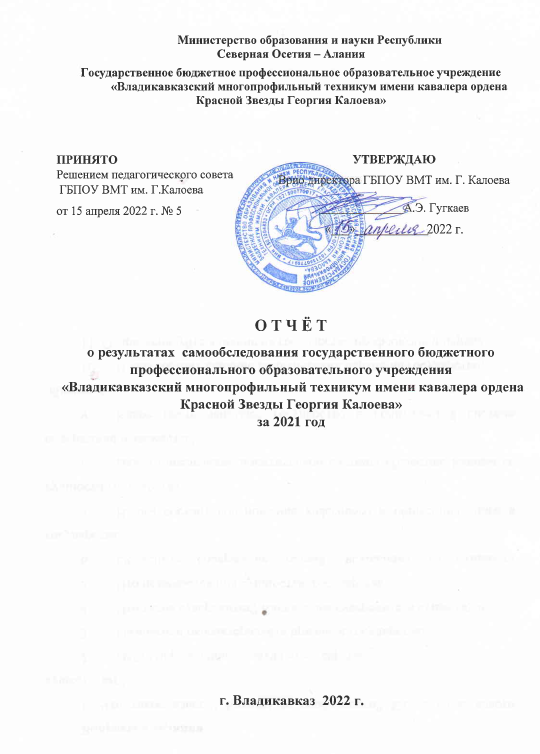 Министерство образования и науки РеспубликиСеверная Осетия – АланияГосударственное бюджетное профессиональное образовательное учреждение«Владикавказский многопрофильный техникум имени кавалера ордена Красной Звезды Георгия Калоева»О Т Ч Ё То результатах  самообследования государственного бюджетного профессионального образовательного учреждения «Владикавказский многопрофильный техникум имени кавалера ордена Красной Звезды Георгия Калоева»за 2021 годг. Владикавказ 2022 г.I. АНАЛИТИЧЕСКАЯ ЗАПИСКАНормативное обеспечение самообследованияФедеральный закон от 29.12.2012 № 273-ФЗ «Об образовании в Российской Федерации»: Статья 29. Информационная открытость образовательной организации (п.3 часть 2).Постановление Правительства Российской Федерации от 20 октября 2021 г. № 1802 «Об утверждении Правил размещения на официальном сайте образовательной организации в информационно-телекоммуникационной сети "Интернет" и обновления информации об образовательной организации».Приказ Федеральной службы по надзору в сфере образования и науки РФ от 14 августа 2020 г. № 831 «Об утверждении Требований к структуре официального сайта образовательной организации в информационно-телекоммуникационной сети «Интернет» и формату представления информации».Приказ Министерства образования и науки Российской Федерации от 14.06.2013 № 462 «Об утверждении порядка проведения самообследования образовательной организацией» (в редакции приказа от 14.12.2017 №1218).Приказ Министерства образования и науки Российской Федерации от 10.12.2013 № 1324 «Об утверждении показателей деятельности образовательной организации, подлежащей самообследованию» (в редакции приказа от 15.02.2017 №136).Система управленияУчредителем Учреждения и собственником имущества является Республика Северная Осетия-Алания.Управление техникумом осуществляется в соответствии с законодательством Российской Федерации (ст. 26, 27 ФЗ «Об образовании в Российской Федерации»), Уставом и локальными актами техникума и строится на принципах единоначалия и самоуправления. Структура управления: директор – Цаголов Тамерлан Солтанович;заместитель директора по учебной работе – Етдзаева Светлана Тимофеевна;заместитель директора по учебно-воспитательной работе – Мукагова Ивета Сосланбековна;заместитель директора по учебно-производственной работе – Габеев Роберт Михайлович;заведующий хозяйством – Бетанти Алан Ибрагимович;руководитель РУМЦ – Булах Анна Михайловна;руководитель отделения по подготовке водителей – Хосонов Мурат Рамазанович;старший методист – Опарина Наталья Васильевна;старший мастер – Хутинаева Елена Созыркоевна;ведущий специалист по информационным ресурсам – Денисенко Наталья Васильевна.Формами общественного управления в техникуме являются: собрание трудового коллектива, педагогический совет, методический совет, Совет техникума, студенческий совет, в работе которых принимает участие каждый член коллектива.Деятельность техникума носит открытый характер, все решения, принимаемые на совещаниях различного уровня, доводятся до сведения коллектива работников и обучающихся через стендовую информацию, оперативные совещания, педагогические советы, линейки с обучающимися, через сайт техникума. Юридический адрес: 362039, г. Владикавказ, ул. З.Космодемьянской, д. 56, фактический адрес: 362039, г. Владикавказ, ул. З.Космодемьянской, д. 56 электронный адрес: vmt@mon.alania.gov.ru, адрес сайта: www.vmt-osetia.ru.В техникуме имеются следующие структурные подразделения:-	учебная часть (отвечает за организацию и контроль учебного процесса);-	многофункциональный учебный центр прикладных квалификаций (отвечает за подготовку и переподготовку специалистов), включая полигон для дорожно-строительной техники;-	автошкола, автодром, полигон;-	отдел кадров;-	хозяйственный отдел (отвечает за обеспечение жизнедеятельности техникума);-	бухгалтерия (отвечает за ведение финансово-хозяйственной деятельности техникума).Кроме вышеперечисленных, в техникуме имеются мастерские, библиотека, общежитие, столовая. Содержание и качество подготовки обучающихся3.1. Реализуемые образовательные программыОбразовательная деятельность по основным профессиональным образовательным программам осуществлялась по очной форме обучения по программам среднего профессионального образования (программы подготовки квалифицированных рабочих, служащих - 8, программы подготовки специалистов среднего звена – 1 (Таблица 1).Таблица 1. 	Реализуемые образовательные программыВ 2021 году прием для обучения за счет бюджетных ассигнований Республики Северная Осетия-Алания осуществлялся на общедоступной основе без вступительных испытаний по результатам освоения поступающими образовательной программы основного общего или среднего общего образования, указанным в документах об образовании. Прием велся как в рамках контрольных цифр приема, так и по договорам оказания платных образовательных услуг.Проходной балл при поступлении составил:08.01.25 Мастер отделочных строительных и декоративных работ – 3,0;08.01.26 Мастер по ремонту и обслуживанию инженерных систем ЖКХ -3,0;09.01.03 Мастер по обработке цифровой информации – 3,4;15.01.05 Сварщик (ручной и частично механизированной сварки (наплавки) – 3,0;23.01.06 Машинист дорожных и строительных машин – 3,29;23.01.07 Машинист крана (крановщик) – 3,56;43.01.02 Парикмахер – 3,2.План приема 2021года выполнен полностью – 140 чел. Прием сверх контрольных цифр со ставил –5 человек.3.2. Качество обучения и результаты государственной итоговой аттестации 3.2.1. Результаты государственной итоговой аттестацииТаблица 2. Итоги государственной итоговой аттестации за 2021г.	Доля выпускников по специальностям и профессиям, подтвердивших годовые отметки по результатам итоговой аттестации составляет 97.69%.3.2.2. Анализ государственной итоговой аттестации за 2019 - 2021г.г.Рис. 1. Средний балл выпускников за период с 2019 по 2021 г.г.Рисунок 2. Качество знаний (%)  выпускников за период с 2019 по 2021 г.г.3.2.2. Качество обучения по общеобразовательному и профессиональному циклам 	Согласно федеральным государственным образовательным стандартам, оценка качества освоения основной профессиональной образовательной программы среднего профессионального образования  включает в себя текущий контроль успеваемости обучающихся и промежуточную аттестацию обучающихся. В таблицах  3 и 4 приведен анализ итогов промежуточной аттестации по учебным предметам общеобразовательного цикла и дисциплинам общепрофессионального и профессионального  циклов. Таблица 3. Сводная таблица успеваемости по учебным дисциплинам общеобразовательного цикла в динамике.Анализ данных таблицы 3 показал, что  изменение показателей  по годам имеет следующую положительную динамику: с 2019 по 2021 г.г. успеваемость  выросла с 98,7%  до 99,3%, средний балл – с 3,5 до 3,6,  а качество обученности повысилось с 45,8%  до 49,5%. Данная динамика во многом обусловлена актуализацией программ общеобразовательных учебных предметов и работой по усилению использования активных методов обучения.  	Таблица 4. Сводная таблица  успеваемости по учебным дисциплинам общепрофессионального и профессионального  циклов   в динамикеАнализ самообследования говорит о том, что наиболее высокое качество освоения учебного материала по всем программам обеспечивает цикл общепрофессиональных  и профессиональных дисциплин. Его показатель составляет  66,7% в 2021 году.  В сравнении с предыдущим годом доля справившихся на «хорошо» и «отлично» повысилась на 1,1%.  По циклу общеобразовательных дисциплин качество составило 49,5%, что на 3, 5 % меньше, чем в предыдущем году. Если сравнивать средний балл аттестатов обучающихся по профессиям при приеме и средний балл успеваемости при обучении, наблюдается положительная динамика.  Таким образом, по результатам контрольных работ, срезов знаний, промежуточной аттестации выявлено соответствие качества подготовки обучающихся  требованиям федеральным государственным образовательным стандартам. 3.3. Организация учебной и производственной практики. Социальные партнерыПрактика является обязательным разделом программ подготовки специалистов среднего звена и программ подготовки квалифицированных рабочих (служащих) СПО. Организация практики регламентируется локальным актом техникума - «Положением об учебной и производственной практике в ГБПОУ ВМТ им. Г.Калоева» и проводится на основании договоров, заключенных с организациями-партнерами).Учебным планом предусмотрены следующие виды практики:-	учебная практика: проводится как на базе техникума, так и на предприятиях;-	производственная практика: проводится на предприятиях и включает в себя практику по профилю специальности и практику преддипломную.Учебная и производственная практика (по профилю специальности) реализовываются как концентрированно в несколько периодов, так и рассредоточено, чередуясь с теоретическими занятиями в рамках профессиональных модулей. Преддипломная практика проводится непрерывно после освоения всего объема практики, предусмотренной программой подготовки специалиста среднего звена.Учебная и производственная практика курируется мастерами производственного обучения.Обязательная недельная нагрузка на практике составляет 36 часов в неделю. В период прохождения практики обучающимся ведется дневник практики и составляется отчет. По завершению практики, обучающийся получает характеристику от руководителя практики с предприятия.За практику выставляется оценка, наличие которой учитывается при допуске к экзамену по профессиональному модулю.С социальными партнерами заключены долгосрочные договоры о сотрудничестве. Взаимоотношения техникума и предприятий строятся на принципах сотрудничества и партнерства. Предприятия принимают участие в разработке рабочих программ, контрольно-оценочных средств, программ государственной итоговой аттестации, в проведении аттестации обучающихся на присвоение рабочей профессии, в работе государственных аттестационных комиссий, назначении именных стипендий, ярмарке вакансий и открытых мероприятиях техникума.Таблица 5. Социальные партнеры техникума.В соответствии с приказом Министерства образования и науки РСО-Алания от 19.10.20 № 718 «О порядке организации дуального обучения и наставничества» в 2020-2021 годах, техникумом разработаны программы, нормативные акты, заключены договора.	Таблица 6. Дуальное обучение и наставничество Организация образовательного процессаСодержание среднего профессионального образования по каждой профессии, специальности определено образовательными программами среднего профессионального образования. Содержание среднего профессионального образования обеспечивает получение квалификации.Техникум самостоятельно разрабатывает и утверждает образовательные программы среднего профессионального образования в соответствии с Федеральными государственными образовательными стандартами по соответствующим профессиям, специальностям среднего профессионального образования.Образовательные программы среднего профессионального образования, реализуемые в техникуме на базе основного общего образования, разработаны на основе требований соответствующих федеральных государственных образовательных стандартов среднего общего и среднего профессионального образования с учетом получаемой профессии или специальности среднего профессионального образования с учетом примерных программ.Образовательная программа среднего профессионального образования включает в себя учебный план, календарный учебный график, рабочие программы учебных предметов, курсов, дисциплин (модулей), оценочные и методические материалы, рабочую программу воспитания и календарный план воспитательной работы.При реализации образовательных программ среднего профессионального образования применяется форма организации образовательной деятельности, основанная на модульном принципе представления содержания образовательной программы и построения рабочих учебных планов, использовании соответствующих образовательных технологий.Образовательными программами среднего профессионального образования, реализуемыми в техникуме, предусмотрено проведение практики обучающихся, регламентируется Положением об учебной и производственной практике обучающихся.Техникум ежегодно обновляет образовательные программы среднего профессионального образования с учетом развития науки, техники, культуры, экономики, технологий и социальной сферы и запросов работодателей.В техникуме образовательная деятельность осуществляется на государственном языке Российской Федерации.К освоению образовательных программ среднего профессионального образования допускаются лица, имеющие образование не ниже основного общего или среднего общего образования.Получение среднего профессионального образования по программам подготовки специалистов среднего звена впервые лицами, имеющими диплом о среднем профессиональном образовании с присвоением квалификации квалифицированного рабочего или служащего, не является получением второго или последующего среднего профессионального образования повторно.Получение среднего профессионального образования на базе основного общего образования осуществляется с одновременным получением обучающимися среднего общего образования в пределах соответствующей образовательной программы среднего профессионального образования.Обучающиеся, получающие среднее профессиональное образование по программам подготовки специалистов среднего звена, осваивают профессию рабочего в соответствии с перечнем профессий рабочих, должностей служащих, рекомендуемых к освоению в рамках образовательной программы среднего профессионального образования, в соответствии с федеральными государственными образовательными стандартами по специальности среднего профессионального образования.При получении среднего профессионального образования в соответствии с индивидуальным учебным планом сроки получения образования могут быть изменены образовательной организацией с учетом особенностей и образовательных потребностей конкретного обучающегося.Учебный год для обучающихся очной формы обучения начинается 1 сентября и заканчивается в соответствии с рабочим учебным планом соответствующей образовательной программы.В процессе освоения образовательных программ среднего профессионального образования обучающимся предоставляются каникулы.Продолжительность каникул, предоставляемых обучающимся в процессе освоения ими программ подготовки квалифицированных рабочих, служащих, составляет не менее двух недель в зимний период при сроке получения среднего профессионального образования один год и одиннадцати недель в учебном году, в том числе не менее двух недель в зимний период, - при сроке получения среднего профессионального образования более одного года.Объем обязательных аудиторных занятий и практики составляет 36 академических часов в неделю. Максимальный объем учебной нагрузки обучающегося составляет 54 академических часа в неделю, включая все виды аудиторной и внеаудиторной учебной нагрузки. Для программ по актуализированным ФГОС - 36 академических часов в неделю, включая все виды занятий во взаимодействии с преподавателем, практики и самостоятельную работу.Учебная деятельность обучающихся предусматривает учебные занятия (урок, практическое занятие, лабораторное занятие, консультация, лекция, семинар, контрольная работа), самостоятельную работу, выполнение курсового проекта (работы) (при освоении программ подготовки специалистов среднего звена), практику, а также другие виды учебной деятельности, определенные рабочим учебным планом.Для всех видов аудиторных занятий академический час устанавливается продолжительностью 45 минут. Начало занятий в 9 часов 00 минут, окончание - в зависимости от расписания.Расписание учебных занятий составляется в соответствии с рабочими учебными планами, календарными учебным графиком по специальностям, профессиям согласно Положению о расписании учебных занятий, экзаменов и консультаций. На основании указанного положения составляется расписание промежуточной и государственной итоговой аттестации.Численность обучающихся в учебной группе составляет не более 25 человек.Исходя из специфики образовательной организации учебные занятия могут проводиться образовательной организацией с группами обучающихся меньшей численности и отдельными обучающимися, а также с разделением группы на подгруппы.Предусмотрены консультации в объеме 4 часов на одного обучающегося в год (индивидуальные и групповые), проводящиеся с целью оказания помощи о в изучении вопросов, определенных для самостоятельной работы и поэтапного выполнения, а также в период подготовки к экзаменам. Для программ по актуализированным ФГОС консультации выделяются из объема часов, выделенных на дисциплины.Количество экзаменов в процессе промежуточной аттестации обучающихся не превышает 8 экзаменов в учебном году, а количество зачетов - 10. В указанное количество не входят экзамены и зачеты по физической культуре, зачеты по учебной и производственной практикам, факультативным учебным курсам, дисциплинам (модулям).Освоение образовательных программ среднего профессионального образования завершается государственной итоговой аттестацией, которая является обязательной.Государственная итоговая аттестация проводится в соответствии с Программой ГИА и расписанием.До итоговой государственной аттестации допускаются обучающиеся, не имеющие академической задолженности и в полном объеме выполнившие учебный план.Обучающимся, успешно прошедшим государственную итоговую аттестацию по образовательным программам среднего профессионального образования, выдается диплом о среднем профессиональном образовании, подтверждающий получение среднего профессионального образования и квалификацию по соответствующей профессии или специальности среднего профессионального образования.Обучающимся, не прошедшим государственной итоговой аттестации или получившим на государственной итоговой аттестации неудовлетворительные результаты, а также обучающимся, освоившим часть образовательной программы среднего профессионального образования и (или) отчисленным из образовательной организации, выдается справка об обучении или о периоде обучения установленного образца.Для выполнения домашних контрольных работ обучающиеся пользуются методическими указаниями и литературой из библиотечного фонда техникума, имеют возможность выхода в Интернет.Востребованность выпускниковТаблица 7. Результаты трудоустройства выпускников за 2021 год:Рисунок 3.  Востребованность выпускников за 2021 годВопрос востребованности и трудоустройства обучающихся является для образовательной организации одним из важнейших. В связи с чем, для выпускников ведется большая работа, включающая в себя работу с центрами занятости, стажировки и организация временной трудовой занятости обучающихся.Представители работодателей активно участвуют в качестве членов жюри и независимых экспертов профессиональных конкурсов, олимпиад, председателей экзаменационных комиссий и ГИА. Участвуя в таких мероприятиях, руководители предприятий имеют возможность подбирать кадры, приглашать на стажировку, предлагать трудоустройство.Заведующие производственной практикой регулярно накапливают информационную базу данных по заявкам работодателей на обучающихся и выпускников техникума.Заключено соглашение с Комитетом занятости РСО-Алания о предоставлении информации выпускникам техникума, нуждающимся в трудоустройстве. Работодатели, в большинстве своем, дают хорошие отзывы о работе обучающихся и выпускников на своих предприятиях. Рекламаций за последние пять лет в техникум не поступало. Отмечается особое внимание работодателей к личностно-деловым качествам выпускников.Выпускники техникума зарекомендовали себя перспективными работниками, способными к развитию, карьерному продвижению, многие сразу после техникума продолжают обучение в высших учебных заведениях.Качество кадрового и учебно-методического обеспечения6.1. Кадровое обеспечение образовательного процесса Реализация программ обеспечивается педагогическими кадрами, имеющими образование соответствующее профилю преподаваемых дисциплин (модуля). Педагогические работники, отвечающие за освоение обучающимися профессионального учебного цикла, имеют опыт деятельности в организациях соответствующей профессиональной сферы. Преподаватели получают дополнительное профессиональное образование по программам повышения квалификации, в том числе в форме стажировки в профильных организациях не реже 1 раза в 3 года.	Педагогический коллектив составляет 65  человек.Из них:имеют высшую  квалификационную категорию 24  человека;имеют первую  квалификационную категорию 8  человек;соответствуют занимаемой должности 33 человека.Успешно прошли аттестацию и подтвердили	высшую квалификационную категорию 3 человека,  первую категорию -    1   человек.Всего за 2021 год  повысили свою квалификацию 43 педагогических работника, пройдя обучение на 97 курсах. Из них в разряде 72 часов и выше - 52 единицы. Тематика и количество курсов указаны в таблице 8.Таблица 8. Повышение квалификации преподавателей в 2021 г.6.2.	Учебно-методическое обеспечение образовательного процессаЕдиная методическая тема, над которой работал коллектив в 2020-2021 учебном году: «Формирование личности конкурентоспособного специалиста на основе компетентностного подхода в обучении и воспитании».Цель работы методической службы: Повышение эффективности и качества подготовки специалистов за счет обновления содержания и организации обучения.Задачи:расширить границы профессионального обучения педагогов   и обучающихся;расширить систему социального партнерства через систему договорных мероприятий техникума с работодателями в области трудоустройства, разработки и согласования рабочих программ;совершенствовать систему контроля и оценки результатов образовательного процесса в общем и профессиональном образовании;создать условия для проведения демонстрационного экзамена по стандартам WorldSkills;совершенствовать систему воспитательной деятельности, направленную на формирование личности компетентного, конкурентоспособного специалиста через активное участие в интеллектуальных, творческих, спортивных, социальных мероприятиях, разного уровня;совершенствовать систему самоуправления как фактор социализации обучающихся, привлечение их к социально-активной деятельности;продолжить формирование и развитие системы работы с родителями и общественностью;развивать образовательную деятельность с учетом инклюзивного образования;развивать материально-техническую базу с учетом обновления федеральных государственных стандартов.Задачи методической службы техникума, темы самообразования педагогов и мастеров производственного обучения были определены в соответствии с единой методической темой техникума. Методическая работа в отчетный период осуществлялась в соответствии с нормативно-правовыми документами, локальными актами, годовым и ежемесячным планами работы. За содержание и качество подготовки обучающихся несут ответственность цикловые методические комиссии (ЦМК):методическая комиссия профессий технологического профиля,методическая комиссия по профессии «Парикмахер»,методическая комиссия дисциплин общественно-гуманитарного цикла,методическая комиссия дисциплин естественнонаучного цикла и информационных технологий,методическая комиссия физической, военной и санитарной подготовки.В результате анализа выполненных задач выделены следующие разделы.	По всем образовательным программам, реализуемым в техникуме, разработан комплект учебно-методической документации, включающий в себя учебный план, рабочую программу, методические рекомендации по организации самостоятельной работы обучающихся, методические рекомендации по практическим и лабораторным занятиям, фонды оценочных средств. Проведена коррекция учебно-методической документации в соответствии с требованиями ФГОС и рынка труда. При реализации образовательных программ соблюдены требования относительно нормативных сроков освоения, структуры образовательной программы, соотношения теоретической и практической подготовки.	Организуется участие обучающихся в чемпионате WorldSkills «Молодые профессионалы».	При проведении занятий используются информационные технологии, интерактивные методы обучения.	Процесс обучения сочетается с активным вовлечением обучающихся в мероприятия воспитательной и спортивной направленности.	Обеспечивается повышение квалификации и стажировки преподавателей модулей и дисциплин профессионального цикла, разработан план повышения квалификации преподавателей в соответствии с требованиями профессиональных стандартов.Несомненно, качество учебно-методического обеспечения во многом определяется: учебно-методическим обеспечением образовательных программ; укомплектованностью библиотечного фонда; кадровым обеспечением; инфраструктурой техникума (информационной, материально-технической, социально-бытовой).Опорными показателями, дополняющими иллюстрирование качества учебно-методического обеспечения техникума, выступают: участие преподавателей и обучающихся, под их руководством, в различных научно-практических конференциях, участие в чемпионатных движениях (конкурсах, слетах, олимпиадах и т.п.), представительство в членстве жюри, вхождение в экспертные сообщества (союзы, советы, объединения, комиссии). (Таблица 9.) Таблица 9. Участие преподавателей в конкурсах, конференциях, семинарах Одним из показателей качества подготовки обучающихся можно считать результаты участия в мероприятиях регионального и всероссийского уровней. Таблица 10. Участие обучающихся в предметных олимпиадах и конкурсах научно-исследовательского и творческого характера.Таблица 11. Участие обучающихся в профессиональных конкурсах. Рисунок 3. Анализ участия обучающихся в мероприятиях различного уровня за период с 2019 по 2021. Библиотечное обеспечение образовательного процессаЗадачи библиотеки: обеспечение учебно-воспитательного процесса и самообразования путем библиотечного и обслуживания учащихся и педагогов;оказание помощи в деятельности учителей и учащихся в образовательных проектах;оказание методической консультационной помощи педагогам, учащимся в получении информации;сбор, накопление и обработка информации и доведение ее до пользователя; проведение внеклассной работы на базе источников информации, имеющихся в библиотеке;развитие содержательного общения между пользователями, воспитание культуры общения. Общие сведения за 2021 год: количество обучающихся  - 384 , из них читателей  - 256.количество сотрудников  - 140  , из них читателей -  116 объем библиотечного фонда  -  11 214 экз.объем учебного фонда  - 6 719экз. периодических изданий  - 235 экз. видеоматериалов  - 5 экз.электронных изданий – 229 экз.методической литературы  - 568 экз.книговыдача – 909 экз. число посещений – 780Индивидуальная работа: обслуживание читателей на абонементе: учащихся, педагогов, технического персонала, родителей;обслуживание читателей в читальном зале;рекомендательные беседы при выдаче книг;беседы о прочитанном;рекомендательные и рекламные беседы о новых книгах, энциклопедиях, журналах, поступивших в библиотеку; изучение и анализ читательских формуляров.Работа с педагогическим коллективом:о новой учебной и методической литературе, педагогических журналах и газетах;оказание методической помощи в проведении классного часа;поиск литературы и периодических изданий по заданной тематике.Библиотека работает по плану, утвержденному заместителем директора по учебно-воспитательной работе. Ведется работа по нескольким направлениям: патриотическое воспитание,нравственное воспитание,здоровый образ жизни,экологическое воспитание.Проведенные мероприятия:тематическая книжная выставка к мероприятию посвященному трагедии в Беслане «Всемирный день солидарности в борьбе с терроризмом»;выставка ко дню вывода войск из Афганистана;день памяти воинов- интернационалистов;участие в передаче «Гвардия» на канале «Иристон»,  посвященной  годовщине вывода Советских войск из Афганистана; книжная выставка «Беречь планету, чтобы выжить»;«месячник», посвященный 75 летию Великой Победы «Заговорили обелиски»;«Мир чтения прекрасен» - мероприятие к Всероссийскому дню чтения;тематическая выставка в библиотеке, посвящённая Дню народного единства;оформление постоянно действующей выставки литературы и плакатов в библиотеке техникума «Мой выбор – здоровье!»;музыкально – литературная композиция к юбилею Коста Хетагурова;информационно-познавательный час «Кодекс Аланской чести - завет потомкам от славных предков»;выставка к Всемирному Дню борьбы со СПИДом;«Что сегодня сбережёшь – завтра пригодится» - мероприятие по экологии.В следующем учебном году планируется продолжить работу по всем направлениям, особо уделив внимание гражданско-патриотическому воспитанию и воспитанию здорового образа жизни. Больше использовать инновационные технологи в организации и проведении мероприятий.	Каждый обучающийся обеспечен не менее чем одним учебным печатным и/или электронным изданием по каждой дисциплине профессионального учебного цикла и одним учебно-методическим печатным и/или электронным изданием по каждому междисциплинарному курсу (включая электронные базы периодических изданий).	Библиотечный фонд укомплектован печатными и/или электронными изданиями основной и дополнительной учебной литературы по дисциплинам всех учебных циклов, изданной за последние 5 лет.	Библиотечный фонд, помимо учебной литературы, включает официальные, справочно-библиографические и периодические издания в расчете 1 - 2 экземпляра на каждые 100 обучающихся.	Каждому обучающемуся обеспечен доступ к комплектам библиотечного фонда, состоящим не менее чем из 3 наименований российских журналов.Таблица 12. Библиотечный фонд и информационное обеспечение образовательного процесса.Материально-техническое обеспечение Соответствие требованиям федеральных образовательных стандартов   обеспечивают учебные мастерские, расположенные на территории техникума:строительные полигоны (маляр строительный и штукатур) – 2 ед.;учебный полигон для сварщиков (аккредитованная площадка для сдачи  ДЭ)учебная мастерская по компетенции «Малярные работы»;учебные мастерские по профессии «Парикмахер» – 2 ед.;парикмахерская-Студия (специальность «Технология парикмахерского искусства», аккредитованная площадка для сдачи  ДЭ) – 1 ед.;компьютерные классы, подключенные к локальной сети – 2 ед.;оборудованная мастерская для «Слесарей-сантехников» - 1 ед.;тренажерные классы для водителей, машинистов крана и машинистов дорожной и строительной техники (машинист бульдозера, машинист экскаватора, машинист автогрейдера, машинист крана автомобильного)- 2 ед.;авторемонтные мастерские («Диагностика ДВС», «Малярные работы», «Ремонт ходовых агрегатов автомобилей» – 3 ед.; автодром (площадь 2,1 га); полигон для дорожной и строительной техники (площадь 2,1 га)кабинеты для проведения  теоретических занятий - 28 ед.;кабинеты, оборудованные интерактивными досками, подключенными  к локальной сети – 11 ед.Учебно-материальную обеспеченность программ обеспечивает также учебное оборудование и техника, указанные в таблице 13.Таблица 13. Учебное оборудование и техника.Материально-техническая база техникума соответствует лицензионным и аккредитационным показателям.Функционирование внутренней системы оценки качества образованияВнутренняя система оценки качества образования (далее – ВСОКО) техникума включает:оценку качества подготовки обучающихся;внутренние аудиты качества образования.Оценка качества подготовки обучающихся предполагает оценку уровня освоения дисциплин и оценку компетенций обучающихся.Для оценки качества подготовки обучающихся используются следующие виды контроля:текущий и рубежный контроль знаний;промежуточная аттестация;государственная итоговая аттестация.Текущий и рубежный контроль - формы педагогического мониторинга, направленного на выявление соответствия уровня подготовки обучающихся в части знаний и умений требованиям учебной программы профессионального модуля и учебной дисциплины на определенном этапе и готовность его к переходу на следующий этап освоения основной программы среднего профессионального образования по подготовке специалистов среднего звена / квалифицированных рабочих и служащих.Задачей рубежного контроля является подведение предварительных (рубежных) итогов текущего контроля успеваемости, обучающихся для активизации учебной работы обучающихся, формирования у них навыков продуктивной самоорганизации, своевременного выявления неуспевающих и оказания им содействия в изучении учебного материала, а также для совершенствования методики преподавания учебных дисциплин/профессиональных модулей.Промежуточная аттестация является основным механизмом оценки качества подготовки, обучающихся согласно требованиям Федерального государственного образовательного стандарта по программам подготовки квалифицированных рабочих, служащих и специалистов среднего звена и формой контроля учебной деятельности обучающихся. Задачей промежуточной аттестации по профессиональному модулю является оценка уровня овладения видом профессиональной деятельности, уровня сформированности общих и профессиональных компетенций, уровня квалификации. Задачей промежуточной аттестации по учебным дисциплинам является оценка соответствия уровня овладения умениями и знаниями (элементов общих компетенций).Основными формами промежуточной аттестации являются: экзамен по отдельной дисциплине и/или междисциплинарному курсу (далее МДК); комплексный экзамен по двум или нескольким учебным дисциплинам и/или МДК; зачет или дифференцированный зачет по отдельной учебной дисциплине и/или МДК; защита курсовой работы (проекта); экзамен (квалификационный) по профессиональному модулюГосударственная итоговая аттестация устанавливает степень соответствия результатов освоения обучающимися основных профессиональных образовательных программ соответствующим требованиям федерального государственного образовательного стандарта среднего профессионального образования. Государственная итоговая аттестация проводится в форме защиты выпускной квалификационной работы в виде демонстрационного экзамена для образовательных программ по федеральным государственным образовательным стандартам СПО по 50 наиболее востребованным на рынке труда, новым и перспективным профессиям и специальностям. Государственную итоговую аттестацию осуществляют государственная экзаменационная комиссия, возглавляет государственную экзаменационную комиссию председатель.Программы государственной итоговой аттестации утверждается после обсуждения на заседании педагогического и совета техникума с участием председателей государственных экзаменационных комиссий. Не позднее, чем за 6 месяцев до начала государственной (итоговой) аттестации обучающиеся техникума знакомятся с утвержденной программой государственной итоговой аттестации и процедурой ее проведения. По результатам государственной итоговой аттестации председатели государственной экзаменационной комиссии составляют отчеты, в которых указывается оценка уровня подготовки выпускников и предложения по повышению качества подготовки выпускников.Внутренний аудит качества образования включает аудиты качества проведения учебных занятий и промежуточной аттестации, качества учебнометодического обеспечения основных профессиональных образовательных программ, проведение самообследования. По итогам самообследования составляется отчет о самообследовании, который размещается на официальном сайте техникума в разделе «Документы» до 20 апреля текущего годаВнутренний аудит качества образования позволяет определить соответствие деятельности и результатов в области качества образования запланированным мероприятиям, а также эффективность применения технологий, методов, форм обучения и контроля качества образования, составить план дальнейшей работы техникума. Воспитательная работаЦелью воспитательной работы в техникуме является  создание воспитательного пространства, обеспечивающего развитие и воспитание обучающегося как субъекта деятельности, личности и индивидуальности, владеющего общечеловеческими нормами нравственности, культуры, межличностного взаимодействия, здоровьесберегающими технологиями, способной обеспечивать устойчивое повышение качества собственной жизни и общества в целом, конкурентоспособного на региональном рынке труда, готового к постоянному профессиональному росту, социальной и профессиональной мобильности.	В соответствии с данной целью организация  воспитательной работы проводилась по следующим  основным направлениям:профессионально-ориентированное воспитание и развитие личности;гражданско-патриотическое воспитание;духовно-нравственное и эстетическое воспитание;физкультурно-оздоровительная деятельность и здоровье-сберегающие технологии;экологическое воспитание;взаимодействие участников образовательного процесса.Оценка результатов воспитательной деятельности осуществляется по 2 направлениям: создание условий для воспитания обучающихся, эффективность проводимых мероприятий.Виды воспитательной деятельности педагогических работников,  индивидуальной или совместной с обучающимися, соответствуют основным направлениям воспитательной работы:Таблица 14. Соотнесение видов и направлений воспитательной работы.Все виды воспитательной деятельности реализуются как в учебной, так и во внеучебной деятельности обучающихся.Основные формы организации воспитательной работы выделяются по количеству участников данного процесса: массовые формы работы: на уровне Республики, города, на уровнеобразовательной организации;мелкогрупповые и групповые формы работы: на уровне учебной группы и в мини-группах;индивидуальные формы работы: с одним обучающимся.Субъектами воспитательного процесса выступают:педагогические и руководящие работники образовательной организации;социальные партнеры и представители профессионального сообщества;обучающиеся, в том числе их объединения и органы самоуправления;родители (законные представители) несовершеннолетних обучающихся.Применяемые технологии взаимодействия основываются на системном подходе к воспитанию, предусматривают создание доброжелательных отношений между всеми субъектами воспитательного процесса и являются основой для положительных личных и деловых отношений.Cтуденческое самоуправление представлено различными объединениями в таблице 15.Таблица 15. Органы студенческого самоуправления.Огромное внимание уделяется профориентационной работе. В этом направлении реализованы следующие мероприятия:изготовление буклетов, рекламных проспектов, информационных материалов, создание видеоролика и презентации;обновление информации по профориентационной работе на официальном сайте техникума;проведение в школах ознакомительных бесед о профессиях, которые можно получить в техникум (классные часы);проведение бесед с родителями  учащихся 9-х,11-х классов школ города (на родительских собраниях);мастер – классы «Знакомство с профессией»; организация работы выездных групп, профориентаторов, в образовательные учреждения  по районам республики;организация профориентационной работы в социальных сетях с привлечением обучающихся и выпускников техникума;проведение рекламных кампаний в СМИ, информирующих  о профессиях и специальностях техникума.Показателем эффективности  воспитательной деятельности можно считать участие обучающихся в работе научных (интеллектуальных), творческих, физкультурно-оздоровительных объединений; за 2021 год  оно составляет 100 %.На рисунке 4 показана занятость обучающихся, участвующих в работе объединений с 2019 по 2021 г.г. Рисунок 4.  Охват обучающихся, участвующих в работе научных (интеллектуальных), творческих, физкультурно-спортивных объединений учащихся с 2019 по 2021 г.г. (человек)Таблица 16. Оценка результативности воспитательной работыII. ПОКАЗАТЕЛИ ДЕЯТЕЛЬНОСТИ ГБПОУ ВМТ ИМ. Г. КАЛОЕВАЗА 2021 ГОДна 30.12.2021г.ПРИНЯТОРешением педагогического совета  ГБПОУ ВМТ им. Г.Калоеваот 15 апреля 2022 г. № 5УТВЕРЖДАЮВрио директора ГБПОУ ВМТ им. Г. Калоева______________А.Э. Гугкаев«___»____________2022 г.№№ п/пКоды и наименования укрупненных групп профессий и специальностейКоды и наименования профессий и специальностейКвалификацияНормативный срок освоенияПрофессии СПОПрофессии СПОПрофессии СПОПрофессии СПОПрофессии СПО08.00.00 Техника и технологии строительства08.01.25 Мастер отделочных строительных и декоративных работМаляр строительный;Штукатур;Облицовщик-плиточник2 года 10 мес.08.00.00 Техника и технологии строительства08.01.26 Мастер по ремонту и обслуживанию инженерных систем ЖКХ.Электромонтажник по освещению и осветительным сетям;Слесарь - сантехник2 года 10 мес.09.00.00   Информатика и вычислительная техника.09.01.03 Мастер по обработке цифровой информацииОператор электронных и электронно-вычислительных машин2 года 10 мес.15.00.00 Машиностроение. 15.01.05 Сварщик (ручной и частично механизированной сварки (наплавки)Сварщик ручной дуговой сварки плавящимся покрытым  электродом; Сварщик частично механизированной сварки плавлением2 года 10 мес.23.00.00  Техника и технологии наземного транспорта23.01.06 Машинист дорожных и строительных машинМашинист бульдозера; Машинист экскаватора10 мес.23.00.00   Техника и технологии наземного транспорта23.01.07 Машинист крана (крановщик)Машинист крана автомобильного;Водитель категории «С» 10 мес.23.00.00 Техника и технологии наземного транспорта23.01.17 Мастер по ремонту и обслуживанию автомобилейСлесарь по ремонту автомобилей; Водитель автомобиля; 2 года 10 мес.43.00.00 Сервис и туризм43.01.02  ПарикмахерПарикмахер 2 года 10 мес.Специальности СПОСпециальности СПОСпециальности СПОСпециальности СПОСпециальности СПО43.00.00 Сервис и туризм43.02.13 Технология парикмахерского искусства.Парикмахер – модельер3 года  10 мес.	Специальность/ профессия№ группыКол-воОбуч-сяСредний баллУспеваемость (%)Качество знаний (%)Группа № 3 Сварщик (ручной и частично механизированной сварки (наплавки)203.85100,0050.00Группа № 7 Мастер по ремонту и обслуживанию автомобилей253.5296.0060.00Группа № 4 Мастер отделочных строительных и декоративных работ174.76100,00100,00Группа № 5 Мастер по ремонту и обслуживанию инженерных систем ЖКХ203.25100,0020.00Группа № 6 Парикмахер284.4396.4392.86Группа № 17 Машинист крана (крановщик)254.4896.0092.00Группа № 18 Машинист дорожных и строительных машин264.23100,0092.31Группа ТПИ-01-17 Технология парикмахерского искусства123.9291.6791.67ИТОГО1734.0797.6975.14Учебные предметы2021 г.2021 г.2021 г.2021 г.2020 г.2020 г.2020 г.2020 г.2019 г.2019 г.2019 г.2019 г.Учебные предметыУспеваемость   %Качество обучения  %Степень обученности %Средний баллУспеваемость   %Качество обучения  %Степень обученности %Средний баллУспеваемость   %Качество обучения  %Степень обученности %Средний баллИстория97,750,449,93,510038,2350,873,599,038,2748,433,4Родная литература10057,458,63,810050,0047,133,410057,3858,753,8Родной язык10048,354,33,610076,050,703,510048,354,33,6Экономика97,359,5543,610064,9067,704,097,5653,6552,243,6Математика98,83946,53,410039,4748,133,498,735,7246,903,4Русский язык99,340,4483,410025,0563,573,799,1633,4846,313,3Литература99,344,550,13,410027,2049,173,599,1641,3049,273,5Английский язык99,15756,33,710055,1056,573,599,244513,5Астрономия10057533,710072,8069,533,9----Экология1004454,23,610083,0064,374,0979778,54,4Физика10040,247,13,410035,5562,103,998,4636,8849,363,4Химия97,532443,310029,0055,033,79716,840,13,1География10029413,310033,5483,49832,5453,3Физическая культура10084,879,84,410079,0567,354,0100,0060,2760,233,8ОБЖ10058,357,73,710071,9061,503,999,646,354,53,6Информатика99, 150,652,23,510067,4065,104,097,1445,7152,283,5ИТОГО99,349,552,93,61005357,93,798,745,852,53,5Профессия2021 г.2021 г.2021 г.2021 г.2020 г.2020 г.2020 г.2020 г.2019 г.2019 г.2019 г.2019 г.ПрофессияУспеваемость   %Качество обучения  %Степень обученности %Средний баллУспеваемость   %Качество обучения  %Степень обученности %Средний баллУспеваемость   %Качество обучения  %Степень обученности %Средний балл08.01.25 Мастер отделочных строительных и декоративных работ98,653,459,63,81004456,33,710048,5613,808.01.26 Мастер по ремонту и обслуживанию инженерных систем ЖКХ.10034,945,83,310053,353,33,610059,353,13,609.01.03 Мастер по обработке цифровой информации92,366,958,63,7100,063,457,93,810072,161,23,915.01.05 Сварщик (ручной и частично механизированной сварки (наплавки)10059,656,43,7100,055,354,23,6100,059,656,43,723.01.06 Машинист дорожных и строительных машин10089,772,84,210077,765,7410086,669,84,123.01.07 Машинист крана (крановщик)98,484,872,54,2100,075,269,44,1100,071,672,74,223.01.17 Мастер по ремонту и обслуживанию автомобилей98,656,962,53,8100,075,271,04,1100,071,867,2443.01.02  Парикмахер10087,571,54,210080,5714,2100,072,467,74,0ИТОГО98,566,762,53,9100,065,662,33,9100,067,763,63,9Профессия / специальность ПредприятиеФ.И.О. руководителя предприятия08.01.25 Мастер отделочных строительных и декоративных работООО«EЗ»Баскаев Заурбек Таймуразович, директор08.01.26 Мастер по ремонту и обслуживанию инженерных систем жилищно-коммунального хозяйства.ИП И.Д.БояркинаИП Бояркина Ирина Дмитриевна09.01.03 Мастер по обработке цифровой информацииИП Боциев Эдуард Русланович Боциев Эдуард Русланович15.01.05 Сварщик (ручной и частично механизированной сварки (наплавки)ООО«Вира»Гутнов Валерий Маирбекович, директор23.01.06 Машинист дорожных и строительных машинООО «Алания»Келехсаев Сослан Ушангович, ген. директор23.01.07 Машинист крана (крановщик)ПП СРО РОСА Кудзоев Фидар Георгиевич, ген. директор23.01.17 Мастер по ремонту и обслуживанию автомобилейОАО «Автоколонна 1210»Ахполов Чермен Мурадиевичглавный инженер;Татраев Александр Тасолтанович, ген. директор43.01.02 Парикмахер 2 курсООО «Альфа»Битаров А.Ш., директор43.02.13 Технология парикмахерского искусства. 4 курсООО «ИРД»Кудаков Валерий Михайлович, директорНаименование мероприятияНаименование документаНаличие программ дуального обучения (далее - Программа) в соответствии с п.5 Положения об организации дуального обучения и наставничества Программа дуального обучения по профессии 08.01.26 Мастер по ремонту и обслуживанию инженерных систем ЖКХ утверждена директором ГБПОУ ВМТ им. Г. Калоева Т.С.Цаголовым 15.10.2020г., согласована с директором ООО"Жираф" С.У.КелехсаевымПрограмма дуального обучения по профессии 23.01.06 Машинист дорожных и строительных машин утверждена директором ГБПОУ ВМТ им. Г. Калоева  Т.С.Цаголовым 15.10.2020г., согласована с директором ООО"Алания" С.У.КелехсаевымНаличие разработанных нормативных правовых, локальных актов ПОЛОЖЕНИЕ об организации дуального обучения обучающихся государственным бюджетным профессиональным образовательным учреждением "Владикавказский многопрофильный техникум имени кавалера ордена Красной Звезды Георгия Калоева" утверждено директором ГБПОУ ВМТ им. Г. Калоева Т.С.Цаголовым 15.10.2020г.ПОЛОЖЕНИЕ о наставничестве на хозяйствующих субъектах всех организационно-правовых форм и форм собственности в Республике Северная Осетия-Алания утверждено директором ГБПОУ ВМТ им. Г. Калоева  Т.С.Цаголовым 15.10.2020гНаличие ежегодных договоров (соглашений) о дуальном обучении с хозяйствующими субъектами по форме в соответствии с приказом Договор о дуальном обучении с ООО"Жираф" №1 от 15.10.2020г. Бессрочный.Договор о дуальном обучении с ООО"Алания" №2 от 20.10.2020г. Бессрочный.Закрепление хозяйствующим субъектом наставника из числа наиболее квалифицированных специалистовза каждой группой обучающихся для обучения их практическим знаниям и приемам в работе по каждому направлению программы дуального обученияООО"Жираф". С.У.Келехсаев. 08.01.26  Мастер по ремонту и обслуживанию инженерных систем жилищно-коммунального хозяйства. 5 обучающихся.ООО"Алания". С.У.Келехсаев. 23.01.06 Машинист дорожных и строительных машин. 5 обучающихсяНаличие разработанных и утверждённых образовательных программ , учебных планов по профессии/специальности/компетенции, планов мероприятий по обеспечению образовательного процесса при непосредственном участии хозяйствующих субъектов Основная профессиональная образовательная Программа подготовки квалифицированных рабочих, служащих по профессии 08.01.26  Мастер по ремонту и обслуживанию инженерных систем жилищно-коммунального хозяйства утверждена директором ГБПОУ ВМТ им. Г. Калоева  Т.С.Цаголовым 28.08.2020г., согласована с директором ООО"Жираф" С.У.КелехсаевымОсновная профессиональная образовательная Программа подготовки квалифицированных рабочих, служащих по профессии 23.01.06 Машинист дорожных и строительных машин утверждена директором ГБПОУ ВМТ им. Г. Калоева  Т.С.Цаголовым 28.08.2020г., согласована с директором ООО"Алания" С.У.КелехсаевымОбеспечение хозяйствующим субъектом реализации учебных программ и создание условий для проведения дуального обучения: учебные цеха, полигоны и участкиООО"Жираф", 08.01.26  Мастер по ремонту и обслуживанию инженерных систем жилищно-коммунального хозяйства: Учебная мастерскаяООО"Алания".23.01.06 Машинист дорожных и строительных машин: ПолигонОрганизация совместно с хозяйствующими субъектами процедуры оценки общих и профессиональных компетенций по профессии/специальности в ходе промежуточной и/или государственной итоговой аттестации обучающихся в соответствии с ФГОС ООО"Жираф". Государственная итоговая аттестация в соответствии с ФГОС по профессии 08.01.26  Мастер по ремонту и обслуживанию инженерных систем жилищно-коммунального хозяйства, июнь 2023г. ООО"Алания". Государственная итоговая аттестация в соответствии с ФГОС по профессии 23.01.06 Машинист дорожных и строительных машин, июнь 2021г. Численность обучающихся, направленных на хозяйствующие субъекты для прохождения дуального обучения ООО"Жираф". Срок прохождения - с 2021 по 2023г.г.. 08.01.26  Мастер по ремонту и обслуживанию инженерных систем жилищно-коммунального хозяйства, 5 обучающихсяООО"Алания".       Срок прохождения - сентябрь 2020г. - июнь 2021г.       23.01.06 Машинист дорожных и строительных машин. 5 обучающихсяНаличие договоров хозяйствующих субъектов с обучающимися о дуальном обучении и дальнейшем трудоустройстве Договоры ООО"Жираф" с обучающимися о дуальном обучении и дальнейшем трудоустройстве по профессии 08.01.26  Мастер по ремонту и обслуживанию инженерных систем жилищно-коммунального хозяйства №1 от 20.10.2020г. Батаев Давид Валерьевич,№2 от 20.10.2020г.Богатырев Денис Олегович,№3 от 20.10.2020г.Гевондян Арман Каренович, №4 от 20.10.2020г.Худиев Заурбек Владимирович,№5 от 20.10.2020г.Цалиев Царай Маратович.Договоры ООО"Алания" с обучающимися о дуальном обучении и дальнейшем трудоустройстве по профессии 23.01.06 Машинист дорожных и строительных машин№6 от 26.10.2020г.Боциев Артур Русланович№7 от 25.10.2020г.Гависов Рауль Аланович№8 от 25.10.2020г.Фадзаев Сослан Маирбекович№9 от 25.10.2020г.Фидаров Руслан Алексеевич№10 от 25.10.2020г.Фидаров Сослан Алексеевич№№ п/п№ группыКол-во выпускниковПрофессияТрудоуст-роены по договоруВ т.ч. по профессииУчебаСлужба в РАУход за ребенкомБез оформ-ленияУчет в Центре занятостиИтого:12423.01.17 Мастер по ремонту и обслуживанию автомобилей42650452421708.01.25 Мастер отделочных строительных и декоративных работ44140441732743.01.02  Парикмахер433011272742015.01.05 Сварщик (ручной и частично механизированной сварки (наплавки)44180252051143.02.13 Технология парикмахерского искусства.33002421162008.01.26 Мастер по ремонту и обслуживанию инженерных систем ЖКХ.114130112072623.01.06 Машинист дорожных и строительных машин111860102682623.01.07 Машинист крана (крановщик)3320300026ИТОГО1732424533932524173Учреждение ДПОТемаКол-во часовКол-во обученныхАкадемия реализации государственной политики и профессионального развития работников образования министерства Российской Федерации«Методика преподавания общеобразовательных дисциплин  с учетом профессиональной направленности ООП СПО»4012ООО «Центр инновационного образования и воспитания»«Коррекционная педагогика и особенности  и образования и воспитания детей с ОВЗ»7313ГБОУ ДПО СОРИПКРО«Совершенствование профессиональных компетенций педагогов ОО СПО в соответствии с требованиями профессионального стандарта педагога»10816ГБОУ ДПО СОРИПКРО«Развитие компетенций управленческой команды профессиональной образовательной организации»1085ООО «Федерация развития образования»,  г. БрянскДистанционный куратор образовательных, просветительских, социально значимых проектов727Академия реализации государственной политики и профессионального  развития работников образования Министерства просвещения РФВоспитательная деятельность в системе СПО: профилактика девиантного, суицидального поведения, безопасного поведения студентов в сети Интернет. 168ФГАОУ ДПО «Академия реализации государственной политики и профессионального развития работников образования Министерства просвещения Российской Федерации»«Патриотическое воспитание в системе работы классного руководителя»1815ФГАОУ ДПО «Академия реализации государственной политики и профессионального развития работников образования Министерства просвещения РФ»Цифровые технологии в образовании421АНО ДПО МИЦ    «Новые  требования к оформлению документов по практической подготовке при  реализации образовательных программ СПО с учётом изменений законодательства»361Worldskills RussiaСвидетельство на право участия в оценке демонстрационного экзамена 5Центр инновационного образования и воспитания, г. СаратовМетодология и технологии цифровых образовательных технологий в образовательной организации492ФГАОУ ДПО «Академия реализации государственной политики и профессионального развития работников образования Министерства просвещения РФ»Совершенствование компетенций педагогических работников по работе со слабо мотивированными обучающимися и преодолению их учебной неуспешности381ФГАОУ ДПО «Академия реализации государственной политики и профессионального развития работников образования Министерства просвещения РФ»Формирование ИКТ-грамотности школьников721ООО «Центр образовательного воспитания»Обеспечение санитарно-эпидемиологических требований к образовательным организациям согласно СП 2.4 3648-20361ООО «Центр образовательного воспитания»Организация работы классного руководителя в образовательной организации2501ЧУДПО «ИПиПКСЗ»Специфика организации и проведения на базе «Точек роста» образовательных смен дневного пребывания технической и естественнонаучной направленности361ОГБПОУ «Новгородский строительныйколледж»Практика и методика реализации образовательных программ среднего профессионального образования с учетом компетенции Ворлдскиллс761Академия Ворлдскиллс РоссияЭксперт демонстрационного экзамена по стандартам Ворлдскиллс Россия36 1Автономная некоммерческая организация Институт непрерывного образования «Профессионал»«Педагогика и методика преподавания для обучающихся с ОВЗ»962ГБОУ ДПО СОРИПКРО«Комплексные меры по профилактике аддитивного и асоциального поведения, незаконного употребления психоактивных и наркотических веществ несовершеннолетними»721Профессиональная переподготовка ООО «Центр инновационного образования и воспитания»  «Методология и технологии дистанционного обучения в образовательной организации»491ГБОУ ДПО СОРИПКРО«Предметная и методическая компетентность учителя физической культуры»1081Ф.И.ОМесто проведенияи форма(очно/заочно)ТемаДатаПодтверждающий документ(Диплом/сертификат)Конкурс педагогических работников:Конкурс педагогических работников:Конкурс педагогических работников:Конкурс педагогических работников:Конкурс педагогических работников:Джиоева Аза РуфиновнаРегиональный конкурс среди педагогов “Старт в науку и инновации”Перспективы развития ЕГЭ и ОГЭ16.11.21Сальникова Марина ВладимировнаРегиональный конкурс среди педагогов, Владикавказ, очно «Старт в науку и инновации»17.11.2021г.СертификатСальникова Марина ВладимировнаВсероссийский конкурс инновационных образовательных технологий Москва, заочно «Лучший молодой преподаватель 20.21»2021г.СертификатДзугкоева Нина ВладимировнаРегиональный конкурс среди педагогов «Старт в науку и инновации» Применение активных методов обучения при освоении профессиональных компетенций30.11.2021сертификатДзугкоева Нина ВладимировнаВсероссийский профессиональный педагогический конкурс «9 мая — день Великой Победы» в честь 76-й годовщины Победы в Великой Отечественной войне22.10.2021Диплом 1 местоКонференция (круглый стол, фестиваль):Конференция (круглый стол, фестиваль):Конференция (круглый стол, фестиваль):Конференция (круглый стол, фестиваль):Конференция (круглый стол, фестиваль):Дзагоева Фатима БорисовнаВсероссийский фестиваль науки.«Вода – самое загадочное вещество во вселенной»8.10.2021сертификатФилатова Ирина АнатольевнаIМежрегиональная научно-практическая онлайн конференция «Психолого-педагогическое сопровождение образовательного процесса в современных условиях»«Безопасность образовательной среды» выступление на конференции с докладом, публикация в электронном сборнике материалов «ППМС Пензенской области»16.12.2021г.17.12.2021г.Сертификат Сборник статей конференцииКостионова Марина ЮрьевнаВсероссийский фестиваль науки. «Чем отличается барбершоп в России и  Америке?»8.10.2021сертификатБережная Наталья ЛеонидовнаВМТПрофессиональная декада «Моя профессия – моя дорога в будущее»2021гБережная Наталья ЛеонидовнаВМТОткрытое мероприятие. Встреча студентов с ветеранами профессии2021г.Дзугкоева Нина ВладимировнаРеспубликанский форум в рамках реализации республиканского проекта «Подготовка кадров для системы образования» до 2024 годаРоль педагога – наставника при подготовке обучающихся к демонстрационному экзамену23.12.2021сертификатДзугкоева Нина ВладимировнаСОРПКРО мастер -классПрименение активных методов обучения при освоении профессиональных компетенций12.12.2021Другие мероприятия (диктанты, финзачеты и т.д):Другие мероприятия (диктанты, финзачеты и т.д):Другие мероприятия (диктанты, финзачеты и т.д):Другие мероприятия (диктанты, финзачеты и т.д):Другие мероприятия (диктанты, финзачеты и т.д):Сальникова Марина ВладимировнаВладикавказ, очноПятый Региональный чемпионат профессионального мастерства среди инвалидов и лиц с ограниченными возможностями «Абилимпикс»27.09.2021г.- 29.09.2021г.Сертификат экспертаСальникова Марина ВладимировнаФедеральное агентство по делам национальностей.  ОнлайнV Всероссийский юридический (правовой) диктантДекабрь, 2021г.СертификатСальникова Марина ВладимировнаЗаочноВсероссийское соревнование «Основы проектной деятельности» среди преподавателей24-26 января 2021г.СертификатСальникова Марина ВладимировнаЗаочноКонкурс «Педагог профессионального образования 2021»28.01.2021г.Диплом участникаТищенко Надежда ИвановнаФедеральное агентство по делам национальностей.  Онлайн«Большой этнографический диктант»2021гСертификатТретьякова Нина ЯковлевнаФедеральное агентство по делам национальностей.  Онлайн«Большой этнографический диктант »2021г.СертификатФилатова Ирина АгатольевнаVрегиональный чемпионат профессионального мастерства среди инвалидов и лиц с ограниченными возможностями здоровьяв качестве эксперта по компетенции «Дизайн персонажей/Анимация»2021г.Сертификат Болотаева Мадина ОмаровнаФедеральное агентство по делам национальностей.  Онлайн Этнографический диктант 4.11.21г.сертификатЕналдиева Алла КонстантиновнаФедеральное агентство по делам национальностей.  Онлайн Большой этнографический диктантсертификатЕналдиева Алла КонстантиновнаФедеральное агентство по делам национальностей.  Онлайн Всероссийский онлайн-зачет по финансовой грамотности30.11-18.12 2021сертификатКостионова Марина ЮрьевнаФедеральное агентство по делам национальностей.  Онлайн Большой этнографический диктантсертификатКостионова Марина ЮрьевнаФедеральное агентство по делам национальностей.  Онлайн Всероссийский онлайн-зачет по финансовой грамотностисертификатКостионова Марина ЮрьевнаФедеральное агентство по делам национальностей.  Онлайн Диктант Победы 202118.06.2021дипломЦидаева Фатима ЮрьевнаФедеральное агентство по делам национальностей.  Онлайн Этнографический диктант4.11.21г.сертификатГегуева Светлана БорисовнаФедеральное агентство по делам национальностей.  Онлайн«Большой этнографический диктант»2021гСертификатДзугкоева Нина ВладимировнаМеждународный исторический диктант на тему событий Великой Отечественной войны «Диктант победы 2021»2021Диплом участникаДзугкоева Нина ВладимировнаФинзачет.онлайнФинансовая грамотность 02.12.2021сертификатДзугкоева Нина ВладимировнаФедеральное агентство по делам национальностей.  ОнлайнБольшой этнографический диктантДзугкоева Нина ВладимировнаОткрытый урок Банка России «Успех: везение vs знания»14.09.2021сертификатБурнацева Роза СослановнаФедеральное агентство по делам национальностей.  Онлайн Большой этнографический диктант 2021г.2021г.СертификатЛолаева Людмила КонстантиновнаФедеральное агентство по делам национальностей.  ОнлайнЭтнографический диктант2021 гСертификатФ.И.ОпреподавателяНаименование конкурса/олимпиады(предметные, научно-исследовательские, творческие, спортивные)Место проведенияДатапроведения№гр.Ф.И.О. обучающегося(или групповое участие)Результат(Место/участие)Подтверждающий документ(Диплом/сертификат)Малычевой Людмилы ВикторовныБРЕЙН - РИНГВТЭТ15.12.2021г.Чернуцкая Лидия2 местоГрамотаМалычевой Людмилы ВикторовныБРЕЙН - РИНГВТЭТ15.12.2021г.Шакирова Виктория2 местоГрамотаМалычевой Людмилы ВикторовныБРЕЙН - РИНГВТЭТ15.12.2021г.Зуев Максим2 местоГрамотаМалычевой Людмилы ВикторовныБРЕЙН - РИНГВТЭТ15.12.2021г.Калаева Зинаида2 местоГрамотаДзагоева Фатима Борисовнадистанционная олимпиада по химии Образовательный сайт «Видеоурок»14.04.21г.1311Гагиева А. Анищенко Д. IIIДипломсертификатСальникова Марина ВладимировнаКонкурс научно-технического творчества «Дорога в будущее» в номинации «Интеллектуальное творчество»Владикавказ12.02.2021г.12Краснов М.А., Солдаткин К.Д.Победители, I местоДиплом I местоСальникова Марина ВладимировнаКонкурс научно-технического творчества «Дорога в будущее» в номинации «Интеллектуальное творчество»Владикавказ12.02.2021г.12Гибизов Д.Ю.УчастникСертификат Сальникова Марина ВладимировнаV Региональный чемпионат профессионального мастерства среди инвалидов и лиц с ограниченными возможностями «Абилимпикс»Владикавказ27.09.2021г.- 29.09.2021г.12Каллагова М.В.УчастникСертификат Филатова Ирина АнатольевнаРеспубликанский этап Национальной премии «Лучший студент года -2021»г. ВладикавказОктябрь 202113Агаева НадеждаНетРеспубликанский этап Национальной премии «Лучший студент года -2021»г. ВладикавказОктябрь 202113ДзугкоеваАгундаНет Костионова Марина ЮрьевнаXXIII республиканский научный конкурс молодых исследователей «Шаг в будущее Осетии» Региональный ресурсный центр по работе с одаренными детьми30 ноября – 3 декабря2021г.6Сибилева Марина ИльиничнаII степенидипломДзугкоева Нина ВладимировнаРеспубликанский конкурс исследовательских работ «Великая Отечественная война: уроки истории и современность»ВИУ20.05.2021 г.13Дзугкоева Агунда Родионовна1 местоДиплом Дзугкоева Нина ВладимировнаXXIII республиканский научный конкурс молодых исследователей«Шаг в будущее Осетии»ГМИ03.12.2021г.13Дзугкоева Агунда Родионовна1 местоДипломБурнацева Роза СослановнаКонкурс плакатов «Молодежь против терроризма и экстремизма» (за креатив)Комитет молодежи и политики, физической культуры  г. Владикавказа, АМС2021г2Кануков АзаматГрамота КубокФ.И.ОпреподавателяНаименование конкурсаМесто проведенияДатапроведения№гр.Ф.И.О. обучающегося(или групповое участие)Результат(Место/участие)Подтверждающий документ(Диплом/сертификат)Тищенко Надежда ИвановнаОтборочные соревнования для участия в финале IX национального чемпионата «Молодые профессионалы» WORLDSKILLS RUSSIA)Санкт-Петербург01-30.04.21г6Кулухова Олеся ДипломТищенко Надежда ИвановнаОткрытый региональный чемпионат «Молодые профессионалы» WORLDSKILLS RUSSIA)Владикавказ23-28.02.21г6Кулухова Олеся1 местоДипломТищенко Надежда ИвановнаОткрытый региональный чемпионат «Молодые профессионалы» WORLDSKILLS RUSSIA)Владикавказ23-28.02.21г6Битиев Георгий2 местоДипломТретьякова Нина ЯковлевнаОткрытый региональный чемпионат «Молодые профессионалы» (WorldSkills Russia) РСО-Алания  г. ВладикавказМеждународный учебный центр «Алонта»23-28 февраля2021г. 6Кулухова Олеся1 местоДипломТретьякова Нина ЯковлевнаОткрытый региональный чемпионат «Молодые профессионалы» (WorldSkills Russia) РСО-Алания)г. ВладикавказМеждународный учебный центр «Алонта», 23-28 февраля2021г      6Битиев Георгий2 местоДипломБережная Наталья ЛеонидовнаОткрытый региональный чемпионат «Молодые профессионалы» (WorldSkills Russia) РСОГ.Ардон23-28 февраля 2021г.1Касаев Сармат4  местограмотаБурнацева Роза СослановнаОткрытый региональный чемпионат «Молодые профессионалы» (WorldSkills Russia) РСОГ.Ардон23-28 февраля 2021г.2Игошин Тимур АслановичIII местоДипломНаименование показателя Фактическое значениеНаличие в образовательном учреждении подключения к сети  Internet, Кбит/секВ наличии, 2000 Кбит/сек.Количество Internet-серверов2Наличие локальных сетей в ОУ2Количество терминалов, с доступом к сети Internet-34Количество единиц вычислительной техники (компьютеров)-всего-из них используются в образовательном процессе10341Количество классов, оборудованных мулитимедиапроекторами15Количество интерактивных комплектов с мобильными классами11Другие показателиФонд библиотеки, всего экз.11184из них:учебная литература6699художественная литература3458электронные учебники и учебные пособия229приобретено за учебный год-Учебная литература, удовлетворяющая лицензионным требованиям, экз.6699Количество персональных компьютеров (всего)90из них:используются в учебном процессе90имеют выход в Интернет90приобретено за учебный год-Приобретено обучающих лицензионных компьютерных программ36Наименование  оборудования, учебно-методических комплектов     Профессии/специальностив рамках которых используется  оборудование1.Учебные автомобили Форд Фокус- 4 шт.Hundai – 1шт.ВАЗ 2106 -2 шт.«Автомеханик», «Мастер по ремонту и обслуживанию автомобилей»2.Экскаватор ЭО-2101«Машинист дорожных и строительных машин»3.Автогрейдер ДЗ-122-Б «Машинист дорожных и строительных машин» 4Бульдозер ДСТ-Урал «Машинист дорожных и строительных машин»5Автокран КС-45717-К1 «Машинист крана (крановщик)»6Тягач КАМАЗ -5460 «Автомеханик», «Мастер по ремонту и обслуживанию автомобилей»7Самосвал КАМАЗ 65115 «Автомеханик», «Мастер по ремонту и обслуживанию автомобилей», «Машинист крана (крановщик)8Автовышка ВС-18 «Машинист автовышки и автогидроподъемника»9Автобус Форд Транзит «Автомеханик», «Мастер по ремонту и обслуживанию автомобилей»10Полуприцеп «Автомеханик», «Мастер по ремонту и обслуживанию автомобилей»11Комплекс  современных компьютезированных тренажера- 8шт «Автомеханик»,  «Машинист дорожных и строительных машин», «Машинист крана (крановщик)», «Мастер по ремонту и обслуживанию автомобилей».12Компьютерное и мультимедийное оборудование:Ноутбук-16 шт.МФУ-20Мониторы-24 шт.Системные блоки- 25 шт.Бесперебойные системы-22 шт.Интерактивные доски-11 шт.Принтеры – 40 шт.Сканеры -2 шт. «Автомеханик», «Мастер по ремонту и обслуживанию автомобилей»,  «Машинист дорожных и строительных машин, «Машинист крана (крановщик)», «Сварщик», «Парикмахер»,  «Мастер отделочных строительных работ», «Мастер отделочных строительных и декоративных работ»,  «Мастер по обработке цифровой информации», «Мастер по ремонту и обслуживанию инженерных систем жилищно-коммунального хозяйства», «Сварочное производство», «Парикмахерское искусство», Кабинет «Химии», Кабинет  «ППД», Кабинет «Русского языка и литературы», Кабинет «Осетинского языка и литературы», Кабинет «ОБЖ», Кабинет «Истории», Кабинеты «Иностранных языков», Актовый зал, Метод. кабинет.13Программное (лицензионное) обеспечение для компьютеров -38 шт.14Лабораторное оборудование:Слесарный класс-1 комплектДействующие макеты двигателей-3шт.Сварочный тренажер-«СОЛОМАТИК»1комплектЭлектрифицированные стенды – 4 шт.Комплект оборудования для рабочего места электромонтажника -15 шт.«Автомеханик», «Мастер по ремонту и обслуживанию автомобилей»,  «Машинист дорожных и строительных машин», «Машинист крана (крановщик)»,  «Сварщик», «Мастер по ремонту и обслуживанию инженерных систем жилищно-коммунального хозяйства», «Сварочное производство»15Сварочные аппараты- 12 шт.,Плазморез-1 шт., Станок для резки листового металла- 1 шт., Сварочный аппарат для точечной контактной сварки- 1 шт. «Сварщик», «Сварочное производство»16Учебно-методические пособия (плакаты, альбомы, методические пособия) «Автомеханик», «Мастер по ремонту и обслуживанию автомобилей», «Машинист дорожных и строительных машин», «Машинист крана (крановщик)»,  «Сварщик».17Электронные образовательные ресурсы-40шт. «Автомеханик», «Мастер по ремонту и обслуживанию автомобилей»,  «Машинист дорожных и строительных машин», «Сварщик», «Мастер отделочных строительных работ», «Мастер отделочных строительных и декоративных работ»Виды воспитательной деятельностиНаправления воспитательной работыпознавательнаяпрофессионально-ориентированное воспитание и развитие личностиобщественная, ценностно-ориентационнаягражданско-патриотическое воспитаниеобщественная, ценностно-ориентационнаяэкологическое воспитаниеобщественная, ценностно-ориентационнаявзаимодействие участников образовательного процессахудожественно-эстетическая и досуговая деятельностьдуховно-нравственное и эстетическое воспитаниефизкультурно-оздоровительная деятельностьфизическое воспитание и спорт, здоровьесберегающие технологии№Орган студенческого самоуправленияБольшой студенческий совет техникумаСтаростатВоенно-патриотический клуб им. Ахсара ЛолаеваРоссийский Союз Молодежи (РСМ)Студенческий профсоюзСовет общежития №Наименование показателяколичествоНаличие кружков технического и художественного творчества, спортивных секций: Кружки художественного творчества: драматический кружок, вокал, спецкор, театр мод, художественная самодеятельность.Спортивные секции: баскетбол6Доля обучающихся, охваченных внеучебной деятельностью от общего числа обучающихся,(кол-во, %);100%Доля участия обучающихся в волонтерских движениях от общего числа обучающихся  (кол-во,  %)30%Доля участия обучающихся в олимпиадах, конкурсах, форумах различного уровня к общему числу обучающихся(кол-во, %)72,2%Доля участия обучающихся в спортивных мероприятиях от общего числа обучающихся (кол-во, %)37% Доля обучающихся, совершивших противоправные действия или правонарушения (кол-во, %)1,4%Обеспечение общежитием нуждающихся в нем обучающихся от общего числа нуждающихся количество (кол-во, %)100%Доля обучающихся, охваченных здоровьесберегающей пропагандой от общего числа обучающихся, %100%N п/пПоказателиЕдиница измерения1.Образовательная деятельность1.1Общая численность студентов (курсантов), обучающихся по образовательным программам подготовки квалифицированных рабочих, служащих, в том числе: 384человека1.1.1По очной форме обучения384человека1.1.2По очно-заочной форме обучения-1.1.3По заочной форме обучения-1.2Общая численность студентов (курсантов), обучающихся по образовательным программам подготовки специалистов среднего звена, в том числе:12 человек1.2.1По очной форме обучения12 человек1.2.2По очно-заочной форме обучения-1.2.3По заочной форме обучения-1.3Количество реализуемых образовательных программ среднего профессионального образования12 единиц1.4Численность студентов (курсантов), зачисленных на первый курс на очную форму обучения, за отчетный период153человека1.6Численность/удельный вес численности выпускников, прошедших государственную итоговую аттестацию и получивших оценки "хорошо" и "отлично", в общей численности выпускников130человек/75,14%1.7Численность/удельный вес численности студентов (курсантов), ставших победителями и призерами олимпиад, конкурсов профессионального мастерства федерального и международного уровней, в общей численности студентов (курсантов) 01.8Численность/удельный вес численности студентов (курсантов), обучающихся по очной форме обучения, получающих государственную академическую стипендию, в общей численности студентов192 человека/50%1.9Численность/удельный вес численности педагогических работников в общей численности работников65человек /50% 1.10Численность/удельный вес численности педагогических работников, имеющих высшее образование, в общей численности педагогических работников44/человек 61%1.11Численность/удельный вес численности педагогических работников, которым по результатам аттестации присвоена квалификационная категория, в общей численности педагогических работников, в том числе:32 человек/ 49,2%1.11.1Высшая24 человека/36,9%1.11.2Первая8 человек/12,3%1.12Численность/удельный вес численности педагогических работников, прошедших повышение квалификации/профессиональную переподготовку за последние 3 года, в общей численности педагогических работников62 человека/95,3%1.13Численность/удельный вес численности педагогических работников, участвующих в международных проектах и ассоциациях, в общей численности педагогических работников01.14Общая численность студентов (курсантов) образовательной организации, обучающихся в филиале образовательной организации (далее - филиал)*02.Финансово-экономическая деятельность2.1Доходы образовательной организации по всем видам финансового обеспечения (деятельности)60866 тыс. руб.2.2Доходы образовательной организации по всем видам финансового обеспечения (деятельности) в расчете на одного педагогического работника951  тыс. руб.2.3Доходы образовательной организации из средств от приносящей доход деятельности в расчете на одного педагогического работника124тыс. руб.2.4Отношение среднего заработка педагогического работника в образовательной организации (по всем видам финансового обеспечения (деятельности)) к соответствующей среднемесячной начисленной заработной плате наёмных работников в организациях, у индивидуальных предпринимателей и физических лиц (среднемесячному доходу от трудовой деятельности) в субъекте РФ94%3.Инфраструктура3.1Общая площадь помещений, в которых осуществляется образовательная деятельность, в расчете на одного студента (курсанта)12,6 кв.м3.2Количество компьютеров со сроком эксплуатации не более 5 лет в расчете на одного студента (курсанта)0,2 единицы  3.3Численность/удельный вес численности студентов (курсантов), проживающих в общежитиях, в общей численности студентов (курсантов), нуждающихся в общежитиях100 /%4.Обучение инвалидов и лиц с ограниченными возможностями здоровьяЕдиница измерения4.1Численность/удельный вес численности студентов (курсантов) из числа инвалидов и лиц с ограниченными возможностями здоровья, числа инвалидов и лиц с ограниченными возможностями здоровья, в общей численности студентов (курсантов)7/1,6%4.2Общее количество адаптированных образовательных программ среднего профессионального образования, в том числе0для инвалидов и лиц с ограниченными возможностями здоровья с нарушениями зрения0для инвалидов и лиц с ограниченными возможностями здоровья с нарушениями слуха0для инвалидов и лиц с ограниченными возможностями здоровья с нарушениями опорно-двигательного аппарата0для инвалидов и лиц с ограниченными возможностями здоровья с другими нарушениями0для инвалидов и лиц с ограниченными возможностями здоровья со сложными дефектами (два и более нарушений)04.3Общая численность инвалидов и лиц с ограниченными возможностями здоровья, обучающихся по программам подготовки квалифицированных рабочих, служащих, в том числе74.3.1по очной форме обучения0инвалидов и лиц с ограниченными возможностями здоровья с нарушениями зрения0инвалидов и лиц с ограниченными возможностями здоровья с нарушениями слуха0инвалидов и лиц с ограниченными возможностями здоровья с нарушениями опорно-двигательного аппарата1инвалидов и лиц с ограниченными возможностями здоровья с другими нарушениями6инвалидов и лиц с ограниченными возможностями здоровья со сложными дефектами (два и более нарушений)04.3.2по очно-заочной форме обучения0инвалидов и лиц с ограниченными возможностями здоровья с нарушениями зрения0инвалидов и лиц с ограниченными возможностями здоровья с нарушениями слуха0инвалидов и лиц с ограниченными возможностями здоровья с нарушениями опорно-двигательного аппарата0инвалидов и лиц с ограниченными возможностями здоровья с другими нарушениями0инвалидов и лиц с ограниченными возможностями здоровья со сложными дефектами (два и более нарушений)04.3.3по заочной форме обучения0инвалидов и лиц с ограниченными возможностями здоровья с нарушениями зрения0инвалидов и лиц с ограниченными возможностями здоровья с нарушениями слуха0инвалидов и лиц с ограниченными возможностями здоровья с нарушениями опорно-двигательного аппарата0инвалидов и лиц с ограниченными возможностями здоровья с другими нарушениями0инвалидов и лиц с ограниченными возможностями здоровья со сложными дефектами (два и более нарушений)04.4Общая численность инвалидов и лиц с ограниченными возможностями здоровья, обучающихся по адаптированным образовательным программам подготовки квалифицированных рабочих, служащих, в том числе04.4.1по очной форме обучения0инвалидов и лиц с ограниченными возможностями здоровья с нарушениями зрения0инвалидов и лиц с ограниченными возможностями здоровья с нарушениями слуха0инвалидов и лиц с ограниченными возможностями здоровья с нарушениями опорно-двигательного аппарата0инвалидов и лиц с ограниченными возможностями здоровья с другими нарушениями0инвалидов и лиц с ограниченными возможностями здоровья со сложными дефектами (два и более нарушений)04.4.2по очно-заочной форме обучения0инвалидов и лиц с ограниченными возможностями здоровья с нарушениями зрения0инвалидов и лиц с ограниченными возможностями здоровья с нарушениями слуха0инвалидов и лиц с ограниченными возможностями здоровья с нарушениями опорно-двигательного аппарата0инвалидов и лиц с ограниченными возможностями здоровья с другими нарушениями0инвалидов и лиц с ограниченными возможностями здоровья со сложными дефектами (два и более нарушений)04.4.3по заочной форме обучения0инвалидов и лиц с ограниченными возможностями здоровья с нарушениями зрения0инвалидов и лиц с ограниченными возможностями здоровья с нарушениями слуха0инвалидов и лиц с ограниченными возможностями здоровья с нарушениями опорно-двигательного аппарата0инвалидов и лиц с ограниченными возможностями здоровья с другими нарушениями0инвалидов и лиц с ограниченными возможностями здоровья со сложными дефектами (два и более нарушений)04.5Общая численность инвалидов и лиц с ограниченными возможностями здоровья, обучающихся по программам подготовки специалистов среднего звена, в том числе04.5.1по очной форме обучения0инвалидов и лиц с ограниченными возможностями здоровья с нарушениями зрения0инвалидов и лиц с ограниченными возможностями здоровья с нарушениями слуха0инвалидов и лиц с ограниченными возможностями здоровья с нарушениями опорно-двигательного аппарата0инвалидов и лиц с ограниченными возможностями здоровья с другими нарушениями0инвалидов и лиц с ограниченными возможностями здоровья со сложными дефектами (два и более нарушений)04.5.2по очно-заочной форме обучения0инвалидов и лиц с ограниченными возможностями здоровья с нарушениями зрения0инвалидов и лиц с ограниченными возможностями здоровья с нарушениями слуха0инвалидов и лиц с ограниченными возможностями здоровья с нарушениями опорно-двигательного аппарата0инвалидов и лиц с ограниченными возможностями здоровья с другими нарушениями0инвалидов и лиц с ограниченными возможностями здоровья со сложными дефектами (два и более нарушений)04.5.3по заочной форме обучения0инвалидов и лиц с ограниченными возможностями здоровья с нарушениями зрения0инвалидов и лиц с ограниченными возможностями здоровья с нарушениями слуха0инвалидов и лиц с ограниченными возможностями здоровья с нарушениями опорно-двигательного аппарата0инвалидов и лиц с ограниченными возможностями здоровья с другими нарушениями0инвалидов и лиц с ограниченными возможностями здоровья со сложными дефектами (два и более нарушений)04.6Общая численность инвалидов и лиц с ограниченными возможностями здоровья, обучающихся по адаптированным образовательным программам подготовки специалистов среднего звена, в том числе04.6.1по очной форме обучения0инвалидов и лиц с ограниченными возможностями здоровья с нарушениями зрения0инвалидов и лиц с ограниченными возможностями здоровья с нарушениями слуха0инвалидов и лиц с ограниченными возможностями здоровья с нарушениями опорно-двигательного аппарата0инвалидов и лиц с ограниченными возможностями здоровья с другими нарушениями0инвалидов и лиц с ограниченными возможностями здоровья со сложными дефектами (два и более нарушений)04.6.2по очно-заочной форме обучения0инвалидов и лиц с ограниченными возможностями здоровья с нарушениями зрения0инвалидов и лиц с ограниченными возможностями здоровья с нарушениями слуха0инвалидов и лиц с ограниченными возможностями здоровья с нарушениями опорно-двигательного аппарата0инвалидов и лиц с ограниченными возможностями здоровья с другими нарушениями0инвалидов и лиц с ограниченными возможностями здоровья со сложными дефектами (два и более нарушений)04.6.3по заочной форме обучения0инвалидов и лиц с ограниченными возможностями здоровья с нарушениями зрения0инвалидов и лиц с ограниченными возможностями здоровья с0инвалидов и лиц с ограниченными возможностями здоровья с нарушениями опорно-двигательного аппарата0инвалидов и лиц с ограниченными возможностями здоровья с другими нарушениями0инвалидов и лиц с ограниченными возможностями здоровья со сложными дефектами (два и более нарушений)04.7Численность/удельный вес численности работников образовательной организации, прошедших повышение квалификации по вопросам получения среднего профессионального образования инвалидами и лицами с ограниченными возможностями здоровья, в общей численности работников образовательной организации13человека /20%